 «Детали машин и основы конструирования» «Детали машин и основы конструирования» «Детали машин и основы конструирования» «Детали машин и основы конструирования» «Детали машин и основы конструирования» «Детали машин и основы конструирования» «Детали машин и основы конструирования» «Детали машин и основы конструирования» «Детали машин и основы конструирования» «Детали машин и основы конструирования»П-2П-2Рассчитать передачуРассчитать передачуРассчитать передачуРассчитать передачуРассчитать передачуРассчитать передачуРассчитать передачуРассчитать передачуРассчитать передачуРассчитать передачуРассчитать передачуРассчитать передачу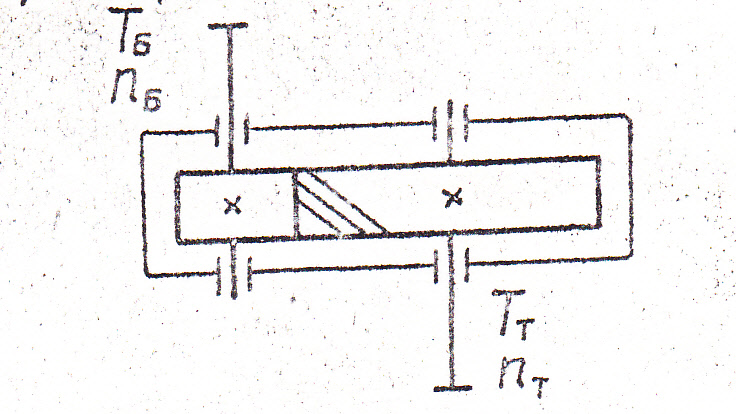 ПараметрПараметрРазмерностьВарианты заданияВарианты заданияВарианты заданияВарианты заданияВарианты заданияВарианты заданияВарианты заданияВарианты заданияВарианты заданияПараметрПараметрРазмерность1ТтТтН*м170700125Расчетный ресурс  передачиРасчетный ресурс  передачиϨ320003200032000320003200032000320003200032000МатериалШестернясталь40ХМатериалКолесосталь40ХВариант термообработкиВариант термообработкиВариант термообработкиIСтепень точности по СТСЭВ 641-77Степень точности по СТСЭВ 641-77Степень точности по СТСЭВ 641-778Типовой режим нагруженияТиповой режим нагруженияТиповой режим нагруженияII